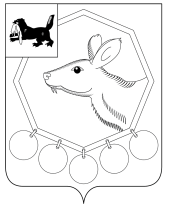 РОССИЙСКАЯ ФЕДЕРАЦИЯИРКУТСКАЯ ОБЛАСТЬМУНИЦИПАЛЬНОЕ ОБРАЗОВАНИЕ «БАЯНДАЕВСКИЙ РАЙОН»ПОСТАНОВЛЕНИЕ  МЭРА669120,с.Баяндай, ул. Бутунаева, 2от_______________№______В  соответствии с Законом Иркутской области от 4.07.2012 г №70-ОЗ «О внесении изменений в закон Иркутской области «О бюджетном процессе Иркутской области» постановляю:1.Внести изменения в Положение о бюджетном процессе в муниципальном образовании «Баяндаевский район», утвержденное постановлением мэра МО «Баяндаевский район» от 28.04.2011 г №67, изложив в новой редакции (Приложение №1).;2. Опубликовать настоящее постановление в газете «Заря», на официальном сайте МО «Баяндаевский район» в сети «Интернет».3.Контроль за исполнением настоящего постановления оставляю за собой.                                                                                Мэр МО «Баяндаевский район»                                                                                                               А.П.Табинаев                                                                                                       Приложение 1                                                                                                      к постановлению мэра                                                                                                                                                                                                                                           от_____________№____ПОЛОЖЕНИЕо бюджетном процессе в муниципальном образовании«Баяндаевский район»Раздел I. Общие положенияСтатья 1. Правоотношения, регулируемые настоящим ПоложениемНастоящее Положение в соответствии с Конституцией Российской Федерации, Бюджетным кодексом Российской Федерации, Налоговым кодексом Российской Федерации, Федеральным законом от 6.10.2003 №131-ФЗ "Об общих принципах организации местного самоуправления в Российской Федерации", Уставом муниципального образования «Баяндаевский район» регулирует бюджетные правоотношения, возникающие между субъектами бюджетных правоотношений в ходе составления, рассмотрения, утверждения, исполнения бюджета муниципального образования «Баяндаевский район» и контроля за его исполнением, осуществлению бюджетного учета, составлению, рассмотрению и утверждению бюджетной отчетности, а также в процессе осуществления муниципальных заимствований и управления муниципальным долгом муниципального образования «Баяндаевский район».Статья 2. Правовые основы осуществления бюджетных правоотношений в муниципальном образовании «Баяндаевский район»Бюджетные правоотношения в муниципальном образовании «Баяндаевский район» осуществляются в соответствии с Бюджетным кодексом Российской Федерации, настоящим Положением, иными актами бюджетного законодательства Российской Федерации.Статья 3. Понятия и термины, применяемые в настоящем ПоложенииВ целях реализации настоящего Положения применяются следующие понятия и термины:расходные обязательства - обусловленные законом, иным нормативным правовым актом, договором или соглашением обязанности муниципального образования «Баяндаевский район» или действующего от его имени казенного учреждения предоставить физическому или юридическому лицу, иному публично-правовому образованию средства местного бюджета;бюджетные обязательства - расходные обязательства, подлежащие исполнению в соответствующем финансовом году;публичные обязательства - обусловленные законом, иным нормативным правовым актом расходные обязательства муниципального образования «Баяндаевский район» перед физическим или юридическим лицом, иным публично-правовым образованием, подлежащие исполнению в установленном соответствующим законом, иным нормативным правовым актом размере или имеющие установленный указанным законом, актом порядок его определения (расчета, индексации);публичные нормативные обязательства - публичные обязательства перед физическим лицом, подлежащие исполнению в денежной форме в установленном соответствующим законом, иным нормативным правовым актом размере или имеющие установленный порядок его индексации, за исключением выплат физическому лицу, предусмотренных статусом муниципальных служащих, а также лиц, замещающих муниципальные должности работников казенных учреждений, лиц, обучающихся (воспитанников) в муниципальных образовательных учреждениях;денежные обязательства - обязанность получателя бюджетных средств уплатить бюджету, физическому лицу и юридическому лицу за счет средств местного бюджета определенные денежные средства в соответствии с выполненными условиями гражданско-правовой сделки, заключенной в рамках его бюджетных полномочий, или в соответствии с положениями закона, иного правового акта, условиями договора или соглашения;сводная бюджетная роспись - документ, который составляется и ведется Финансовым управлением Администрации МО «Баяндаевский район» (долее-Финансовое управление)   в соответствии с Бюджетным кодексом Российской Федерации в целях организации исполнения местного бюджета по расходам бюджета и источникам финансирования дефицита бюджета;бюджетная роспись - документ, который составляется и ведется главным распорядителем бюджетных средств (главным администратором источников финансирования дефицита бюджета) в соответствии с Бюджетным кодексом Российской Федерации в целях исполнения  местного бюджета по расходам (источникам финансирования дефицита бюджета);бюджетные ассигнования - предельные объемы денежных средств, предусмотренных в соответствующем финансовом году для исполнения бюджетных обязательств;  кассовый план - прогноз кассовых поступлений в бюджет и кассовых выплат из местного  бюджета в текущем финансовом году;главный распорядитель бюджетных средств (далее - ГРБС) - орган местного самоуправления муниципального образования, а также учреждение образования, культуры и здравоохранения, указанное в ведомственной структуре расходов бюджета, имеющие право распределять бюджетные ассигнования и лимиты бюджетных обязательств между подведомственными распорядителями и (или) получателями бюджетных средств;получатель бюджетных средств - орган местного самоуправления, орган местной администрации, находящееся в ведении главного распорядителя (распорядителя) бюджетных средств казенное учреждение, имеющие право на принятие и (или) исполнение бюджетных обязательств за счет средств местного бюджета;казенное учреждение - муниципальное учреждение, осуществляющее оказание муниципальных услуг, выполнение работ и (или) исполнение муниципальных функций в целях обеспечения реализации предусмотренных законодательством Российской Федерации  полномочий органов местного самоуправления, финансовое обеспечение деятельности которых осуществляется за счет  средств местного бюджета  на основании бюджетной сметы;бюджетное учреждение - муниципальное учреждение, финансовое обеспечение выполнения функций которого, в том числе по оказанию муниципальных услуг физическим и юридическим лицам в соответствии с муниципальным заданием, осуществляется за счет средств местного бюджета на основе субсидии.автономное учреждение -  некоммерческая организация, созданная муниципальным образованием для выполнения работ, оказания услуг в целях обеспечения реализации предусмотренных законодательством Российской федерации полномочий органов местного самоуправления в сферах науки, образования, здравоохранения, культуры, социальной защиты, занятости населения, физической культуры и спорта, а так же в иных случаях, установленных федеральными законами;главный  администратор (администратор) доходов местного бюджета -  Администрация муниципального образования «Баяндаевский район», осуществляющие в соответствии с законодательством Российской Федерации контроль за правильностью исчисления, полнотой и своевременностью уплаты, начисление, учет, взыскание и принятие решений о возврате (зачете) излишне уплаченных (взысканных) платежей, пеней и штрафов по ним, являющихся доходами местного бюджета;ведомственная целевая программа муниципального образования «Баяндаевский район»  (далее - ВЦП) - увязанный по ресурсам и срокам комплекс мероприятий, направленный на достижение стратегических целей и решение тактических задач администратора ВЦП, позволяющий улучшить состояние дел в отнесенной к компетенции администратора ВЦП сфере деятельности, описанный измеряемыми целевыми показателями, утверждаемый правовым актом муниципального образования «Баяндаевский район» администратор ВЦП - ГРБС, наделенный полномочиями по разработке, исполнению и отчету об исполнении ВЦП;долгосрочная целевая программа муниципального образования «Баяндаевский район» (далее – ДЦП) - увязанный по ресурсам, исполнителям и срокам комплекс мероприятий, обеспечивающий эффективное решение отдельных вопросов ведения муниципального образования «Баяндаевксий район», требующих межведомственного взаимодействия отраслевых (функциональных) органов администрации муниципального образования «Баяндаевский район»;администратор ДЦП – главный распорядитель бюджетных средств муниципального образования «Баяндаевский район» (далее – ГРБС), наделенный полномочиями по разработке, контролю исполнения и отчету об исполнении долгосрочной целевой программы, координирующий деятельность исполнителей ДЦП, участвующих в разработке и реализации ДЦП;исполнитель ДЦП – ГРБС, привлекаемый на основании постановления мэра муниципального образования «Баяндаевский район» (далее-мэр района) к разработке, реализации и отчету о реализации ДЦП;обоснование бюджетных ассигнований (далее - ОБАСС) – документ, характеризующий бюджетные ассигнования  ГРБС в очередном финансовом году и плановом периоде, непосредственно связанный с ВЦП, администратором которых является ГРБС;	доклад о результатах и основных направлениях деятельности (далее - ДРОНД) -  документ о выполнении стратегических целей и тактических задач ГРБС на среднесрочную перспективу, устанавливающий целевые ориентиры  деятельности распорядителей бюджетных средств во взаимосвязи с планируемыми для их достижения мероприятиями и объемами финансирования;муниципальная услуга (работа) - услуги (работы), оказываемые (выполняемые) органами местного самоуправления, муниципальными учреждениями;муниципальное задание - документ, устанавливающий требования к составу, качеству и (или) объему (содержанию) условиям, порядку и результатам оказания муниципальных услуг (выполнению работ);прогноз социально-экономического развития муниципального образования «Баяндаевский район» – основная форма планирования, преобразования экономических и социальных отношений, оценка вероятного состояния социально-экономической ситуации в муниципальном образовании в прогнозируемый период;текущий финансовый год - год, в котором осуществляется исполнение бюджета, составление и рассмотрение бюджета на очередной финансовый год (очередной финансовый год и плановый период);очередной финансовый год - год, следующий за текущим финансовым годом;плановый период - два финансовых года, следующие за очередным финансовым годом;отчетный финансовый год - год, предшествующий текущему финансовому году.Другие понятия и термины используются в настоящем Положении в том значении, в котором они определены федеральным законодательством.Раздел 2. Полномочия участников бюджетного процессаСтатья 4. Участники бюджетного процессаУчастниками бюджетного процесса в муниципальном образовании «Баяндаевский район» являются:- Мэр района;- Дума муниципального образования «Баяндаевский район»; (далее-Дума района)- Администрация муниципального образования «Баяндаевский район»;- Финансовое управление администрации муниципального образования «Баяндаевский район»;- Экономический отдел  администрации муниципального образования «Баяндаевский район» (далее - отдел экономики);- главные распорядители бюджетных средств;- главные администраторы (администраторы) доходов бюджета;- главные администраторы (администраторы) источников финансирования дефицита бюджета;- получатели бюджетных средств;- иные участники бюджетного процесса, определенные бюджетным законодательством Российской Федерации.Статья 5. Полномочия  Думы муниципального образования «Баяндаевский район» в области бюджетного процессаДума муниципальном образовании «Баяндаевский район» осуществляет следующие полномочия в области бюджетного процесса:1) принятие нормативно-правовых актов регулирующих бюджетные правоотношения в  муниципальном образовании «Баяндаевский район»;2) рассмотрение, утверждение местного бюджета, внесение изменений и дополнений в решение о местном бюджете и отчета о его исполнении;3) введение и отмена местных налогов и сборов, установление размеров ставок по ним и предоставление налоговых льгот в пределах прав, предоставленных налоговым законодательством Российской Федерации;4) принятие по представлению мэра района решений о принятии  муниципальным образованием «Баяндаевский район» долговых и залоговых обязательств за счет средств  местного бюджета и имущества муниципального образования «Баяндаевский район»;5) контроль за утверждением, исполнением  и отчетностью об исполнении местного бюджета; 6) осуществление иных полномочий в соответствии с федеральным законодательством и законодательством Иркутской  области.Статья 6. Полномочия мэра муниципального образования «Баяндаевский район» в области бюджетного процессаМэр муниципального образования «Баяндаевский район» осуществляет следующие полномочия в области бюджетного процесса:1) определение основных направлений бюджетной и налоговой политики муниципального образования «Баяндаевский район» на очередной финансовый год и плановый период, направляет их  Думу района;2) представление на рассмотрение и утверждение  Думой района проектов решений о местном бюджете на очередной финансовый год и плановый период, о внесении изменений и дополнений в решения  Думой района о местном бюджете на очередной финансовый год и плановый период и отчет об исполнении местного бюджета за отчетный финансовый год;3) заключение в соответствии с законодательством Российской Федерации договоров и соглашений от имени муниципального образования «Баяндаевский район»;4) подписание и обнародование в порядке, установленном Уставом муниципального образования «Баяндаевский район», нормативных правовых актов  Думой района, в том числе предусматривающих установление, изменение и отмену местных налогов и сборов, введение налоговых льгот по местным налогам, осуществление расходов из местного бюджета;5) утверждает состав, порядок и сроки внесения информации, а также других сведений об объеме долговых обязательств в муниципальную долговую книгу;6) устанавливает порядок формирования и финансового обеспечения выполнения муниципальных заданий;7) устанавливает порядок использования бюджетных ассигнований резервного фонда администрации города и осуществляет контроль за его расходованием;8) организует исполнение бюджета муниципального образования администрацией муниципального образования «Баяндаевский район»;9) осуществление иных полномочий в соответствии с законодательством Российской Федерации, законодательством  Иркутской области и настоящим Положением.Статья 7. Полномочия Администрации  муниципального образования «Баяндаевский район» в области бюджетного процессаАдминистрация муниципального образования  осуществляет следующие полномочия в области бюджетного процесса:1) организация составления проекта бюджета на очередной финансовый год и плановый период, в том числе установление порядка и сроков его составления;2) обеспечение составления проекта решения о местном бюджете на очередной финансовый год и плановый период, проектов решений о внесении изменений и дополнений в решение о местном бюджете на очередной финансовый год и плановый период, составленных финансовым управлением;3) установление порядка разработки, установления,  утверждения и организации составления прогноза социально-экономического развития муниципального образования «Баяндаевский район»;4) установление порядка разработки, утверждения, реализации и мониторинга реализации долгосрочных и  ведомственных целевых программ муниципального образования «Баяндаевский район»;5) утверждение  ВЦП, ДЦП, изменений, вносимых в них; 6) утверждение положения о регламенте работы и составе бюджетной комиссии муниципального образования «Баяндаевский район»; 7) организация и обеспечение исполнения бюджета муниципального образования «Баяндаевский район» на очередной финансовый год и плановый период;8) утверждение порядков предоставления субсидий из местного бюджета;9) на основании решений Думы муниципального образования «Баяндаевский район» о местном бюджете издает распоряжения о заключении кредитных и иных договоров (соглашений), в соответствии, с которым осуществляются муниципальные внутренние заимствования и выдача муниципальных гарантий муниципального образования «Баяндаевский район»;10) установление порядка использования бюджетных ассигнований резервного фонда администрации муниципального образования «Баяндаевский район»;11) установление порядка осуществления бюджетных полномочий главных администраторов (администраторов) доходов местного бюджета, являющихся органами местного самоуправления, казенными учреждениями;12) установление порядка формирования и финансового обеспечения выполнения муниципального задания и установление стандарта  муниципальных услуг;13) устанавливает порядок разработки прогноза социально-экономического развития муниципального образования «Баяндаевский район»;14) осуществление иных полномочий в соответствии с законодательством Российской Федерации, законодательством Иркутской области и муниципальными  правовыми актами.Статья 8. Полномочия Финансового управления  администрации муниципального образования «Баяндаевский район» в области бюджетного процессаФинансовое управление администрации муниципального образования «Баяндаевский район» осуществляет следующие полномочия в области бюджетного процесса:1) разработка основных направлений бюджетной и налоговой политики муниципального образования «Баяндаевский район»  на очередной финансовый год и плановый период;2) составление проекта решения о местном бюджете на очередной финансовый год и плановый период, проектов решений о внесении изменений и дополнений в решение о местном бюджете на очередной финансовый год и плановый период,  представление их с необходимыми документами и материалами мэру района  для внесения в  Думу района;3) на основании данных, предоставляемых главными администраторами доходов, главными администраторами источников финансирования дефицита местных бюджетов муниципального образования «Баяндаевский район», составление прогноза доходной части местного бюджета;4) проведение экспертизы сведений, представленных главными администраторами доходов, главными администраторами источников финансирования дефицита бюджета муниципального образования «Баяндаевский район», для составления прогноза доходной части местного бюджета;5) составление прогноза основных характеристик (общий объем доходов, общий объем расходов), дефицит (профицит)  бюджета муниципального образования «Баяндаевский район» на очередной финансовый год и плановый период;6) ведение реестра расходных обязательств муниципального образования «Баяндаевский район»;7) утверждение порядка составления и ведения сводной бюджетной росписи и бюджетных росписей главных распорядителей средств местного бюджета;8) утверждение перечня кодов подвидов по видам доходов, главными администраторами которых являются органы местного самоуправления муниципального образования «Баяндаевский район» и (или) находящиеся в их ведении казенные  учреждения;9) установление порядка санкционирования оплаты денежных обязательств;10) установление порядка учета бюджетных обязательств местного бюджета;11) проведение мониторинга качества управления, средствами местного бюджета ГРБС и ПБС, которые являются распорядителями (получателями) указанных средств;  12) составление отчета об исполнении бюджета муниципального образования «Баяндаевский район», в том числе ежемесячное составление и представление отчета о кассовом исполнении бюджета в порядке, установленном Министерством финансов Российской Федерации;13) организация исполнения бюджета муниципального образования «Баяндаевский район»;14) осуществление  бюджетного учета всех операций по доходам и расходам бюджета муниципального образования «Баяндаевский район» в пределах его компетенции;15) утверждение порядка составления и ведения кассового плана, а также состава и сроков представления главными распорядителями бюджетных средств, главными администраторами доходов районного бюджета, главными администраторами источников финансирования дефицита местного бюджета сведений, необходимых для составления и ведения кассового плана;16) составление и ведение кассового плана;17) ведение муниципальной долговой книги муниципального образования «Баяндаевский район»;18) управление муниципальным долгом муниципального образования «Баяндаевский район»;19) организация финансового контроля за соблюдением получателями бюджетных кредитов, бюджетных инвестиций и государственных гарантий условий выделения, получения, целевого использования и возврата бюджетных средств;20) осуществление муниципальных внутренних заимствований муниципального образования «Баяндаевский район»;21) установление порядка завершения операций по исполнению бюджета муниципального образования «Баяндаевский район» в текущем финансовом году;22) составление и ведение сводной бюджетной росписи;23) ведение учета выданных гарантий муниципального образования «Баяндаевский район», исполнения обязательств принципала, обеспеченных гарантиями муниципального образования «Баяндаевский район», а также учет осуществления гарантом платежей по выданным гарантиям муниципального образования «Баяндаевский район»;24) разработка порядка утверждения и доведение лимитов бюджетных  до главных распорядителей и получателей  бюджетных  предельных объемов денежных обязательств;25) проверка обоснованности расчетов ГРБС при составлении ими ОБАСС, проектов ВЦП и ДЦП, проверка достоверности данных в ДРОНД;  26) осуществление методической поддержки главных распорядителей и получателей бюджетных средств в части исполнения  местного бюджета.27) осуществление иных полномочий в соответствии с законодательством Российской Федерации, законодательством  Иркутской области и настоящим Положением.28) списывать в бесспорном порядке суммы средств местного бюджета, использованных не по целевому назначению главными распорядителями, получателями бюджетных  средств;29) списывать в бесспорном порядке суммы средств местного бюджета, подлежащих возврату в бюджет, срок возврата которых истек;30) списывать в бесспорном порядке суммы процентов (платы) за пользование средствами местного бюджета, предоставленными на возвратной основе, срок уплаты которых наступил;31) взыскивать в бесспорном порядке пени за несвоевременный возврат средств местного бюджета, предоставленных на возвратной основе, просрочку уплаты процентов за пользование средствами местного бюджета, предоставленными на возвратной основе, в размере одной трехсотой действующей ставки рефинансирования Центрального банка Российской Федерации за каждый день просрочки,32) выносить предупреждение руководителям структурных подразделений органов местного самоуправления муниципального образования «Баяндаевский район» и получателям бюджетных средств  о ненадлежащем исполнении бюджетного процесса в пределах выделенных полномочий;33) взыскивать в бесспорном порядке пени с кредитных организаций за несвоевременное исполнение платежных документов на зачисление или перечисление бюджетных средств в размере одной трехсотой действующей ставки рефинансирования Центрального банка Российской Федерации за каждый день просрочки;34) составлять протоколы, являющиеся основанием для наложения штрафов в установленным  законодательством Российской Федерации и законодательством Иркутской  области.Статья 9. Полномочия Экономического отдела  в области бюджетного процесса.Экономический отдел осуществляет следующие полномочия в области бюджетного процесса:  	1) разработка прогноза социально-экономического развития муниципального образования «Баяндаевский район»;	2) разработка отдельных показателей налогооблагаемой базы, используемой при формировании доходной части бюджета муниципального образования «Баяндаевский район»;	3) осуществление организационно-методического обеспечения участников бюджетного процесса в части разработки прогноза социально-экономического развития муниципального образования «Баяндаевский район» и целевых программ;	4) представление предварительных итогов социально-экономического развития муниципального образования «Баяндаевский район» за истекший период текущего финансового года и ожидаемых итогов социально-экономического развития  за текущий финансовый год;5) экспертиза проектов ВЦП и ДЦП, подготовка заключения на предмет оценки эффективности  реализации ВЦП и ДЦП, проверка достоверности данных в ДРОНД.Статья 10. Полномочия главного распорядителя бюджетных средств  в области бюджетного процессаГлавный распорядитель бюджетных средств:1) обеспечивает результативность, адресность и целевой характер использования бюджетных средств,  в соответствии с утвержденными ему бюджетными ассигнованиями и лимитами бюджетных обязательств;2) формирует перечень подведомственных ему получателей бюджетных средств;3)  ведет реестр расходных обязательств, подлежащих  исполнению в пределах утвержденных ему лимитов бюджетных обязательств и бюджетных ассигнований ;4) осуществляет планирование соответствующих расходов местного бюджета, составляет обоснование бюджетных ассигнований, разрабатывает и формирует муниципальные ведомственные целевые программы;5) составляет, утверждает и ведет бюджетную роспись, распределяет бюджетные ассигнования, лимиты бюджетных обязательств по подведомственным получателям бюджетных средств;6) исполняет соответствующую часть местного бюджета;7) вносит предложения по формированию и изменению лимитов бюджетных обязательств, сводной бюджетной росписи;8) определяет порядок утверждения бюджетных смет подведомственных получателей бюджетных средств, являющимися казенными учреждениями;9) формирует  и утверждает муниципальные задания;10) обеспечивает контроль за соблюдением получателями субвенций,  субсидий и иных субсидий, установленных при их предоставлении, разрабатывает методики их предоставления ;11) организует и осуществляет ведомственный финансовый контроль в сфере своей деятельности12) формирует бюджетную отчетность главного распорядителя средств местного бюджета;13) отвечает по денежным обязательствам подведомственных ему получателей бюджетных средств;14) разрабатывает ОБАСС по ВЦП, администратором которых является, на текущий финансовый год и плановый период; 15) разрабатывает и реализует ВЦП и ДЦП;16) составляет доклады о результатах и основных направлениях деятельности главного распорядителя бюджетных средств;17) выступает в суде от имени муниципального образования «Баяндаевский район»в качестве представителя ответчика по искам к муниципальному образованию «Баяндаевский район»-о возмещении вреда, причиненного физическому лицу или юридическому лицу в результате незаконных действий (бездействия) органов местного самоуправления или должностных лиц этих органов, по ведомственной принадлежности, в том числе в результате издания актов органов местного самоуправления, не соответствующих закону или иному правовому акту;-предъявляемым при недостаточности лимитов бюджетных обязательств, доведенных подведомственному ему получателю бюджетных средств, являющемуся казенным учреждением, для исполнения его денежных обязательств.18) осуществляет иные бюджетные полномочия, установленные ст.162 Бюджетного кодекса Российской Федерации и настоящим Положением.Статья 11. Полномочия получателей бюджетных средств в области бюджетного процессаПолучатель бюджетных средств обладает следующими бюджетными полномочиями в области бюджетного процесса:1) составляет и исполняет бюджетную смету;2) осуществлять использование субсидии в целях оказания муниципальных услуг (выполнения работ) в соответствии с требованиями к качеству и (или) объему (содержанию), порядку оказания муниципальных услуг (выполнения работ), определенными в муниципальном задании;3)расходовать субсидии на иные цели по соглашению с учредителем;4) принимает и (или) исполняет в пределах доведенных лимитов бюджетных обязательств и (или) бюджетных ассигнований бюджетные обязательства;5) обеспечивает результативность, целевой характер использования предусмотренных ему бюджетных ассигнований;6) вносит соответствующему главному распорядителю бюджетных средств предложения по изменению бюджетной росписи;7) ведет бюджетный учет, либо передает на основании соглашения это полномочие иному муниципальном  учреждению (централизованной бухгалтерии);8) участвует в подготовке, исполнении ОБАСС, ВЦП, ДЦП, администратором и исполнителем которых является вышестоящий для получателя бюджетных средств участник бюджетного процесса; 9) формирует и предоставляет бюджетную отчетность получателя бюджетных средств соответствующему главному распорядителю бюджетных средств;10) исполняет иные полномочия, установленные Бюджетным кодексом Российской Федерации и принятыми в соответствии с ним нормативными правовыми актами (муниципальными правовыми актами), регулирующими бюджетные правоотношения.Статья 12. Полномочия главного администратора доходов местного бюджета в области бюджетного процесса1.Главный администратор доходов местного бюджета имеет следующие бюджетные полномочия:1) представляет сведения, необходимые для составления  проекта бюджета;2) представляет сведения для составления и ведения кассового плана;3) формирует бюджетную отчетность главного администратора доходов бюджета;4) осуществляет начисление, учет и контроль за правильностью исчисления, полнотой и своевременностью осуществления платежей в бюджет, пеней и штрафов по ним;5) осуществляет взыскание задолженности по платежам в бюджет, пеней и штрафов;6) принимает решение о возврате излишне уплаченных (взысканных) платежей в бюджет, пеней и штрафов, а также процентов за несвоевременное осуществление такого возврата и процентов, начисленных на излишне взысканные суммы, и представляет поручение в орган Федерального казначейства для осуществления возврата в порядке, установленном Министерством финансов Российской Федерации;7) принимает решение о зачете (уточнении) платежей в бюджеты бюджетной системы Российской Федерации и представляет уведомление в орган Федерального казначейства;8) осуществляет иные бюджетные полномочия, установленные Бюджетным кодексом Российской Федерации и принимаемыми в соответствии с ним муниципальными правовыми актами, регулирующими бюджетные правоотношения.2. Бюджетные полномочия главных администраторов доходов бюджета бюджетной системы Российской Федерации, являющихся органами местного самоуправления муниципального образования «Баяндаевский район» и (или) находящимися в их ведении казенными учреждениями, осуществляются  решением Думы района.  Статья 13. Бюджетные полномочия главного администратора  источников финансирования   дефицита местного бюджета в области бюджетного процессаГлавный администратор источников финансирования дефицита местного бюджета обладает следующими бюджетными полномочиями, установленные ст.160.2 Бюджетного кодекса Российской Федерации:1) осуществляет прогнозирование поступлений и выплат по источникам финансирования дефицита местного бюджета; 2) осуществляет контроль за полнотой и своевременностью поступления в бюджет источников финансирования дефицита местного бюджета;3) обеспечивает адресность и целевой характер использования выделенных в его распоряжение ассигнований, предназначенных для погашения источников финансирования дефицита местного бюджета;4)  исполняет соответствующую часть бюджета;5) организует и осуществляет ведомственный финансовый контроль в сфере своей деятельности;6) формирует бюджетную отчетность главного администратора источников финансирования  дефицита  местного бюджета.7) осуществляет иные бюджетные полномочия, установленные Бюджетным кодексом Российской Федерации и принимаемыми в соответствии с ним муниципальными правовыми актами, регулирующими бюджетные правоотношения.Статья 14. Полномочия бюджетной комиссии в области бюджетного процесса1. Бюджетная комиссия обладает следующими бюджетными полномочиями:1) осуществляет рассмотрение обоснований бюджетных ассигнований, представленных главными распорядителями бюджетных средств, соотнесение их  с планами развития отрасли;2) вносит предложения главным распорядителям бюджетных средств по корректировке обоснованности бюджетных ассигнований, определению приоритезации расходов, выбору ключевых целей и задач;3) утверждает обоснование бюджетных ассигнований на текущий финансовый год и плановый период; 4) осуществляет рассмотрение проектов ВЦП, выносит предложения администратору программы по внесению изменений, направляет в адрес администрации муниципального образования «Баяндаевский район» заключения о целесообразности/нецелесообразности/ принятия конкретных ВЦП;5) принимает решение о целесообразности разработки и принятия ДЦП;6) осуществляет рассмотрение проектов ДЦП, дает заключение о целесообразности выделения бюджетных ассигнований, предусмотренных в бюджете муниципального образования «Баяндаевский район» на реализацию ДЦП;7) осуществляет рассмотрение докладов о результатах и основных направлениях деятельности ГРБС местного бюджета;8) осуществляет рассмотрение отчетов о реализации ВЦП и ДЦП.  2. Положение, регламент работы и состав Бюджетной комиссии утверждаются постановлением мэра района.Раздел 3. Составление  проекта местного бюджетаСтатья 15. Общие положения1. Проект местного бюджета в целях финансового обеспечения расходных обязательств муниципального образования «Баяндаевский район» составляется в соответствии с планом мероприятий по подготовке проекта бюджета, утвержденным мэром муниципального образования «Баяндаевский район», Бюджетным кодексом РФ и принимаемыми в соответствии с соблюдением его требований решениями  Думы района.2. Проект местного бюджета составляется и утверждается сроком на  очередной финансовый год и плановый период.3. Обеспечение составления проекта  бюджета муниципального образования «Баяндаевский район» - исключительная прерогатива администрации муниципального образования «Баяндаевский район».Непосредственное составление проекта бюджета муниципального образования «Баяндаевский район» осуществляет финансовое управление.4. Составление проекта местного бюджета основывается на:1) бюджетном послании Президента Российской Федерации Федеральному  Собранию Российской Федерации на очередной финансовый год и плановый период;2) прогнозе социально-экономического развития муниципального образования «Баяндаевский район»;3) основных направлениях бюджетной и налоговой политики муниципального образования «Баяндаевский район»  на очередной финансовый год и плановый период.4) принятых постановлением мэра района ВЦП  и ДЦП. Статья 16. Прогноз социально-экономического развития муниципального образования «Баяндаевский район»1. Прогноз социально-экономического развития  муниципального образования «Баяндаевский район» разрабатывается на период не менее трех лет (очередной финансовый год и плановый период),  на основе данных социально-экономического развития  за отчетный финансовый год,  оценки социально-экономического развития до конца текущего финансового года, данных  государственной статистики, федеральной налоговой службы, информации, предоставляемой организациями, действующими на территории Баяндаевского района.2. Прогноз социально-экономического развития муниципального образования «Баяндаевский район» включает в себя, количественные показатели и качественные характеристики экономической структуры, научно-технического развития, динамики производства и потребления, уровня и качества жизни, экологической обстановки, социальной структуры, а так же систем образования, здравоохранения и социального обеспечения населения  в муниципальном образовании «Баяндаевский район».    3. Прогноз социально экономического развития муниципального образования «Баяндаевский район» основывается на стратегии социально-экономического развития муниципального образования «Баяндаевский район», разрабатываемой и утверждаемой в соответствии с порядком, принятым администрацией муниципального образования «Баяндаевский район», включает в себя оценку потенциала развития конкретных отраслей экономики, условий и рисков максимальной реализации установленного прогнозом потенциала развития.4. Прогноз социально-экономического развития муниципального образования «Баяндаевский район» на очередной финансовый год и плановый период.5. В пояснительной записке к прогнозу социально-экономического развития приводится обоснование параметров прогноза, в том числе их сопоставление с ранее утвержденными параметрами с указанием причин и факторов прогнозируемых изменений.6. Прогноз социально-экономического развития муниципального образования «Баяндаевский район» по основным показателям, необходимым для прогнозирования доходов местного бюджета, формируется экономическим отделом и направляется в финансовое управление для подготовки проекта решения Думы района о местном бюджете.  Состав и перечень показателей, необходимых для составления проекта местного бюджета, устанавливаются Финансовым управлением.7. Прогноз социально-экономического развития муниципального образования «Баяндаевский район» одобряется постановлением мэра района.8. Изменение прогноза социально-экономического развития   муниципального образования «Баяндаевский район» в ходе составления или рассмотрения проекта местного бюджета влечет за собой изменение основных характеристик проекта местного бюджета.Статья 17. Основные направления бюджетной и налоговой политики муниципального образования «Баяндаевский район».1. Основные направления бюджетной  политики  муниципального образования «Баяндаевский район» должны содержать краткий анализ структуры расходов бюджета муниципального образования «Баяндаевский район»  в текущем и отчетном финансовых годах  и предложения о приоритетных направлениях расходования бюджета, принимаемых расходных обязательствах в очередном финансовом году и на плановый период с учетом социально-экономического развития муниципального образования «Баяндаевский район» и принятых в установленном настоящим Положением порядке ВЦП.2. Основные направления бюджетной и налоговой политики должны содержать предложения о планируемом к реализации комплексе мер по повышению эффективности бюджетных расходов местного бюджета. 3. Основные направления налоговой политики муниципального образования «Баяндаевский район» должны содержать анализ законодательства о налогах и сборах в части налогов и сборов, формирующих налоговые доходы бюджета муниципального образования «Баяндаевский район», предложений по его совершенствованию в пределах компетенции органов местного самоуправления, оценку влияния данных предложений на развитие муниципального образования «Баяндаевский район», исполнению полномочий муниципального образования «Баяндаевский район» и достижения сбалансированности местного бюджета.4.Основные направления бюджетной и налоговой политики  разрабатываются Финансовым управлением и утверждаются мэром района..Статья 18. Формирование, утверждение и исполнение ведомственных целевых программ	1 Главные распределители бюджетных средств формируют обоснование бюджетных ассигнований  на очередной финансовый год и плановый период.	В ОБАСС отражаются стратегические цели, тактические задачи и мероприятия главного распорядителя бюджетных средств на среднесрочную перспективу с учетом наиболее приоритетных направлений развития отрасли, планируемые к включению в ВЦП, администратором которых является ГРБС. Объем денежных средств на реализацию мероприятий, предусмотренных в ОБАСС, не может быть больше лимита бюджетных ассигнований,  доведенных финансовым управлением, в установленном им порядке.2. На основании утвержденных бюджетной комиссией ОБАСС, в срок, установленный администрацией муниципального образования «Баяндаевский район», администраторы ВЦП формируют ВЦП.Порядок разработки, согласования, принятия и исполнения ВЦП устанавливается постановлением мэра района. 3.Ведомственные целевые программы утверждаются постановлением мэра района до рассмотрения проекта решения о местном бюджете Думой  района.    	Статья 19. Формирование, утверждение и исполнение долгосрочных целевых программ         1. В порядке, установленном постановлением мэра района главные распорядители бюджетных средств формируют проекты ДЦП на очередной финансовый год и плановый период.          2. Утверждение ДЦП, либо изменений в ДЦП возможно не позднее чем за 1 месяц до рассмотрения проекта решения о местном бюджете Думой района, либо рассмотрения решения Думы района о внесении изменений в решение «О бюджете муниципального образования «Баяндаевский район» на текущий год и плановый период».         3. Объем бюджетных ассигнований на реализацию ДЦП утверждается решением о бюджете муниципального образования «Баяндаевский район» в составе ведомственной структуры расходов бюджета по соответствующей каждой ДЦП целевой статье расходов бюджета.  4. По каждой ДЦП ежегодно проводится оценка эффективности ее реализации в порядке, установленном постановлением мэра района.  Статья 20. Основные прогнозные параметры расходной части местного бюджета1. Основными прогнозными параметрами расходной части местного бюджета  на очередной финансовой год и плановый период являются:1) бюджетные ассигнования для главных распорядителей бюджетных средств  на реализацию  ВЦП и ДЦП, в т.ч. бюджетные ассигнования:  на  обеспечение выполнения функций казенных учреждений по оказанию муниципальных услуг физическим и юридическим лицам, 	на  предоставление субсидий бюджетным и автономным учреждениям, включая субсидии на возмещение нормативных затрат, связанных с оказанием ими муниципальных услуг (выполнением работ) физическим и (или) юридическим лицам;2) объем расходов на обслуживание муниципального долга муниципального образования  в очередном финансовом году и плановом периоде; 3) объем расходов на создание резервного фонда администрации муниципального образования «Баяндаевский район».2. Планирование бюджетных ассигнований осуществляется в соответствии с настоящим Положением.3. Объем бюджетных ассигнований ГРБС определяется исходя из объема ресурсов, необходимого для реализации планируемых мероприятий в рамках принятых ВЦП, администратором которых является ГРБС, принятых ДЦП, администратором или исполнителем которых является ГРБС. 4.Прогнозный объем иных межбюджетных трансфертов из местного бюджета определяется на основании законодательства Российской Федерации, законодательства и нормативных правовых актов Иркутской области и муниципального образования «Баяндаевский район».   5.Прогнозный объем расходов на обслуживание муниципального долга определяется администрацией муниципального образования «баяндаевский район» на основании оценки финансовых возможностей муниципального образования «Баяндаевский район» по сокращению объемов муниципального долга, а также на основании графика уплаты платежей за привлеченные ресурсы и сумм основного долга, установленного заключенными договорами и соглашениями.6.Прогнозный объем расходов на создание резервного фонда администрации муниципального образования «Баяндаевский район» планируется в размере не более трех процентов от общего объема прогнозных расходов местного бюджета.Статья 21. Прогнозирование доходов местного бюджета1. Доходы бюджета муниципального образования «Баяндаевский район» формируются в соответствии с бюджетным законодательством Российской Федерации, законодательством Российской Федерации о налогах и сборах, законодательством Иркутской области о налогах и сборах, нормативными правовыми актами  Думы района о налогах и сборах.2. Экономический отдел,  формирует прогноз социально-экономического развития муниципального образования «Баяндаевский район» на очередной год и плановый период по основным показателям, необходимым для прогнозирования доходов бюджета муниципального образования «Баяндаевский район».3. Финансовое управление, в соответствии с настоящим Положением, на основе уточненных показателей прогноза социально-экономического развития  муниципального образования «Баяндаевский район», необходимых для формирования доходной части бюджета муниципального образования «Баяндаевский район», оценки поступления межбюджетных трансфертов из других уровней бюджетной системы,  а также с учетом  изменения законодательства Российской Федерации формирует уточненный прогноз доходов бюджета муниципального образования «Баяндаевский район» на очередной финансовый год и плановый период.Статья 22. Определение порядка и сроков составления проекта местного бюджетаПорядок и сроки составления проекта местного бюджета, а также порядок работы над документами и материалами, обязательными для представления одновременно с проектом местного бюджета, помимо тех сроков и того порядка, которые определены ст.185 Бюджетным кодексом Российской Федерации.Раздел 4. Рассмотрение и утверждение проекта решения о местном бюджетеСтатья 23. Общие положения1.В решении о местном бюджете должны содержаться  основные характеристики бюджета муниципального образования «Баяндаевский район»,  к которым относятся общий  объем доходов  бюджета, общий объем расходов  бюджета; дефицит (профицит)  бюджета на очередной финансовый год и плановый период.2.В решении о местном бюджете должны содержаться  нормативы распределения  доходов между бюджетами Российской Федерации, Иркутской области, муниципального образования «Баяндаевский район» в случае, если они не установлены бюджетным законодательством  Российской Федерации.3.Решением о бюджете устанавливаются: 	1) перечень главных администраторов доходов местного бюджета;	2) перечень главных администраторов источников финансирование дефицита местного бюджета;	3)  источники финансирования дефицита  муниципального образования «Баяндаевский район» на очередной финансовый год и плановый период.	4) прогнозируемые доходы местного бюджета по группам, подгруппам, статьям, подстатьям и элементам доходов классификации  доходов бюджетов Российской Федерации на очередной финансовый год и плановый период.5) распределение бюджетных ассигнований по разделам, подразделам, целевым статьям  и видам расходов классификации расходов бюджетов в ведомственной структуре расходов на очередной финансовый год и плановый период.6) распределение бюджетных ассигнований на реализацию ВЦП и ДЦП по разделам, подразделам, целевым статьям и видам расходов бюджета в разрезе ГРБС – администраторов ВЦП и ДЦП; 7) объем межбюджетных трансфертов,  предоставляемых другим  бюджетам  в очередном финансовом году и плановый период.8) общий объем утвержденных расходов на очередной финансовой год, на первый год планового периода в объеме не менее 2,5% общего объема расходов местного бюджета, на второй год планового периода в объеме не менее 5% общего объема расходов местного бюджета. 9) цели, на которые могут быть предоставлены бюджетные кредиты из местного бюджета, условия и порядок их предоставления, бюджетные ассигнования для их предоставления на срок в пределах финансового года и на срок, выходящий за пределы финансового года, а также ограничения по получателям (заемщикам) бюджетных кредитов;10) верхний предел муниципального долга муниципального образования «Баяндаевский район» по состоянию на 1 января года, следующего за очередным финансовым годом, с указанием, в том числе верхнего предела долга по муниципальным гарантиям;11) программа муниципальных гарантий муниципального образования «Баяндаевский район»;12) программа муниципальных внутренних заимствований муниципального образования «Баяндаевский район»;13) размер резервного фонда администрации муниципального образования «Баяндаевский район»;14) иные показатели, определенные Бюджетным кодексом Российской Федерации и законами Иркутской области, решениями  Думы района.Статья 24.  Материалы и документы,  представляемые одновременно с проектом бюджета в  Думу района.1. На основании прогноза  доходов местного бюджета,   планируемого объема  денежных ресурсов,  необходимого для  реализации    муниципальных  ведомственных  целевых программ, планового объема дефицита (профицита) местного бюджета  финансовое управление готовит проект решения о местном бюджете (на очередной финансовый год и плановый период).2. Одновременно с проектом местного бюджета в  Думу района представляются:1) основные направления бюджетной и налоговой политики;2) предварительные итоги социально-экономического развития муниципального образования «Баяндаевский район» за истекший период текущего финансового года и ожидаемые итоги социально-экономического развития  за текущий финансовый год;3) прогноз социально-экономического развития муниципального образования «Баяндаевский район»;4) пояснительная записка к проекту бюджета;5) оценка ожидаемого исполнения бюджета на текущий финансовый год;6) методика распределения межбюджетных трансфертов;7) верхний предел муниципального долга на конец очередного финансового года;8) проект программы муниципальных внутренних заимствований на очередной финансовой год;9) проекты программ муниципальных гарантий на очередной финансовый год;10) иные документы и материалы.Статья 25. Публичные слушания по проекту местного бюджетаПроект решения о местном  бюджете  на очередной год и плановый период выносится на публичные слушания в обязательном порядке, по инициативе мэра муниципального образования «Баяндаевский район»  в срок не позднее чем за 10 дней до дня утверждения проекта бюджета муниципального образования «Баяндаевский район». Порядок организации и проведения публичных слушаний определяется   решением Думы района «О публичных слушаниях в муниципальном образовании Баяндаевский район»». Порядок организации и проведения  публичных слушаний  должен предусматривать заблаговременное оповещение жителей муниципального образования «Баяндаевский район» о времени и месте проведения публичных слушаний, заблаговременное ознакомление с проектом муниципального нормативного правового акта  и другие меры, обеспечивающие участие жителей Баяндаевского района в  публичных слушаниях, через районную газету «Заря», официальный сайт муниципального образования «Баяндаевский район».Статья 26. Внесение проекта решения о местном бюджете в  Думу района.Мэр муниципального образования «Баяндаевский район» вносит на рассмотрение Думы района проект решения о местном бюджете на очередной финансовый год и плановый период не позднее 15 ноября текущего года. В случае совпадения установленной даты внесения проекта решения о местном бюджете с выходным днем датой внесения проекта решения о местном бюджете считается первый рабочий день, следующий за 15 ноября текущего года.Одновременно с проектом решения о местном бюджете в  Думу района представляются документы, предусмотренные пунктом 2 статьи 25 настоящего Положения.Статья 27. Рассмотрение проекта решения о местном бюджете  Думой  района.1. В течении 1 дня со  дня внесения проекта о бюджете с необходимыми документами и материалами в Думу района председатель Думы направляет его в контрольно-счетную палату для проведения экспертизы с целью обоснованности доходных и расходных статей, размера дефицита проекта бюджета и на рассмотрение в постоянные комиссии Думы, образованные и осуществляющие свою деятельность в порядке, предусмотренном  Регламентом Думы и Положением о постоянных комиссиях районной Думы.2.В срок не более 10 дней со дня внесения проекта решения о бюджете в Думу КСП и постоянные комиссии Думы готовят мотивированные заключения по указанному проекту и предложения о принятии или отклонении представленного проекта.Одновременно результаты экспертизы КСП и заключения постоянных комиссий Думы по проекту решения о бюджете представляются мэру района.Поправки, предусматривающие увеличение расходов бюджета по разделам, подразделам, целевым статьям, видам расходов функциональной классификации  расходов бюджетов РФ должны содержать предложения о соответствующем сокращении расходов бюджета по другим разделам, подразделам, целевым статьям, видам расходов функциональной классификации расходов бюджетов РФ либо указание на дополнительный источник доходов. Внесение поправок, предусматривающих увеличение расходов бюджета за счет увеличения размера дефицита бюджета на очередной финансовой год и плановый период не допускается.3. В случае наличия позиций, по которым не выработаны согласованные решения, они вносятся на рассмотрение Думы района. На голосование, в первую очередь, выносятся предложения, содержащиеся в первоначальном варианте проекта бюджета, представленном мэром района, а в случае их отклонения ставятся на голосование поправки, содержащиеся в сводном заключении комиссии по бюджету.4. В случае отклонения Думой района проекта решения о бюджете в порядке, предусмотренном Регламентом Думы и иными нормативными правовыми актами Думы, создается рабочая группа по доработке проекта решения о бюджете. В состав рабочей группы включаются депутаты Думы района, мэр района, должностные лица Финансового управления администрации района и иные должностные лица по решению Думы района.Проект решения о бюджете после доработки рабочей группой вносится в Думу района.5.Решение Думы района о бюджете на очередной финансовый год и плановый период вступает с 1 января очередного финансового года.В случая, если решение Думы района о бюджете не вступило в силу с начала финансового года, временное управление бюджетом осуществляется в порядке, установленном Бюджетным кодексом РФ.6.Решение о бюджете подлежит официальному опубликованию не позднее 10 дней после его подписания.Статья 28. Порядок внесения администрацией  проектов решений о внесении изменений в решение о местном бюджете и рассмотрения изменений в решение о местном бюджете1Внесение изменений в решение Думы района о бюджете на текущий финансовый год и плановый период может быть обусловлено:сверхплановым поступлением (сокращением размера) средств безвозмездных поступлений из вышестоящих бюджетов;сверхплановым поступлением налоговых и неналоговых доходов бюджета;расходованием средств резервного фонда;перемещением средств бюджета между главными распорядителями (распорядителями) бюджетных средств,иными основаниями, предусмотренных бюджетным законодательством РФ и муниципальными правовыми актами.2.Мэр района вносит на рассмотрение и утверждение Думы района проект решения Думы района о внесении изменений в бюджет на текущий финансовый год.  3. Проект решения Думы района о внесении изменений в бюджет муниципального образования на текущий финансовый год рассматривается на заседании Думы района, проводимом по инициативе мэра района, не позднее чем в десятидневный срок со дня внесения проекта решения в Думу района.Раздел 5. Исполнение местного бюджетаСтатья 29. Организация исполнения местного бюджета1. Организацию исполнения местного бюджета осуществляет Финансовое управление  в рамках компетенции, установленной Бюджетным кодексом Российской Федерации, федеральными законами, иными нормативными правовыми актами Российской Федерации, Иркутской области, Уставом муниципального образования «Баяндаевский район», нормативными правовыми актами  Думы района и Администрации  муниципального образования «Баяндаевский район». Исполнение местного бюджета организуется на основе сводной бюджетной росписи, кассового плана, ВЦП и ДЦП.2. Организация исполнения местного бюджета по расходам включает в себя реализацию Финансовым управлением и ГРБС прав и обязанностей по регулированию объемов и сроков принятия бюджетных обязательств, подтверждения денежных обязательств, санкционирования оплаты денежных обязательств, подтверждения исполнения денежных обязательств.3. Полномочия по исполнению местного бюджета в части распределения доходов, возврата излишне уплаченных доходов, расходованию средств, поступивших из федерального бюджета в порядке межбюджетных отношений, осуществляются в соответствии с Бюджетным кодексом Российской Федерации.4.Бюджет исполняется на основе единства кассы и подведомственности расходов.5. Кассовое обслуживание местного бюджета осуществляется Финансовым управлением.Статья 30. Расходные обязательства муниципального образования «Баяндаевский район».1. Расходные обязательства муниципального образования «Баяндаевский район» возникают в результате:принятия муниципальных правовых актов по вопросам местного значения и иным вопросам, которые в соответствии с федеральными законами вправе решать органы местного самоуправления, а также заключения муниципальным образованием «Баяндаевский район» (от имени муниципального образования) договоров (соглашений) по данным вопросам;принятия муниципальных правовых актов при осуществлении органами местного самоуправления переданных им отдельных государственных полномочий;заключения от имени муниципального образования «Баяндаевский район» договоров (соглашений) муниципальными бюджетными учреждениями.2. Выделение бюджетных ассигнований на принятие новых видов расходных обязательств или увеличение бюджетных ассигнований на исполнение существующих видов расходных обязательств может осуществляться только с начала очередного финансового года при условии включения соответствующих бюджетных ассигнований в решение о местном бюджете, либо в текущем финансовом году после внесения соответствующих изменений в решение о местном бюджете, в установленном настоящим Положением порядке, при наличии соответствующих источников дополнительных поступлений в местный бюджет и (или) при сокращении бюджетных ассигнований по отдельным статьям расходов местного бюджета.        3.Принятию новых видов расходных обязательств или увеличение бюджетных ассигнований на исполнение существующих видов расходных обязательств должно предшествовать включение указанных расходных мероприятий в ВЦП, либо ДЦП соответствующего ГРБС местного бюджета.Статья 31. Сводная бюджетная роспись1.Порядок составления и ведения сводной бюджетной росписи устанавливается Финансовым управлением администрации муниципального образования «Баяндаевский район» с указанием предельных сроков внесения изменений в сводную бюджетную роспись, в том числе дифференцированно по различным видам оснований, указанным в настоящей статье.2. Утверждение сводной бюджетной росписи местного бюджета и утверждение внесения изменений в нее осуществляются Финансовым управлением.3.Утвержденные показатели сводной бюджетной росписи должны соответствовать решению о местном бюджете.4.В случае принятия решения о внесении изменений в решение о местном бюджете Финансовое управление утверждает соответствующие изменения в сводной бюджетной росписи.5.В ходе исполнения местного бюджета показатели сводной бюджетной росписи могут быть изменены в соответствии с решениями начальника финансового управления без внесения изменений в решение о местном бюджете на основании ст.217 Бюджетного Кодекса РФ в случае:1) недостаточности бюджетных ассигнований для исполнения публичных нормативных обязательств - с превышением общего объема указанных ассигнований в пределах 5 процентов общего объема бюджетных ассигнований, утвержденных решением о местном бюджете на их исполнение в текущем финансовом году;2) изменения состава или полномочий (функций) главных распорядителей средств местного бюджета (подведомственных им казенных учреждений):- вступления в силу законов, предусматривающих осуществление полномочий органов исполнительной власти муниципального образования «Баяндаевский район» за счет субвенций из других бюджетов бюджетной системы Российской Федерации;- исполнения судебных актов, предусматривающих обращение взыскания на средства местного бюджета;- использования средств резервных фондов и иным образом зарезервированных в составе утвержденных бюджетных ассигнований;-распределения бюджетных ассигнований между получателями бюджетных средств на конкурсной основе и по иным основаниям, связанным с особенностями исполнения  местного бюджета ;-перераспределения бюджетных ассигнований между главными распорядителями бюджетных средств в пределах объема бюджетных ассигнований, предусмотренных решением о местном бюджете;3) увеличения бюджетных ассигнований по отдельным разделам, подразделам, целевым статьям и видам расходов бюджета за счет экономии по использованию в текущем финансовом году бюджетных ассигнований на оказание муниципальных услуг - в пределах общего объема бюджетных ассигнований, предусмотренных главному распорядителю средств местного бюджета в текущем финансовом году на оказание муниципальных услуг при условии, что увеличение бюджетных ассигнований по соответствующему виду расходов не превышает 10 процентов;4) получения субсидий, субвенций, иных межбюджетных трансфертов, имеющих целевое значение   сверх объемов, утвержденных решением о местном бюджете;5) проведения реструктуризации муниципального долга муниципального образования «Баяндаевский район» в соответствии с Бюджетным кодексом Российской Федерации;6) перераспределения бюджетных ассигнований между видами источников финансирования дефицита бюджета при образовании экономии в ходе исполнения бюджета в пределах общего объема бюджетных ассигнований по источникам финансирования дефицита бюджета, предусмотренных на соответствующий финансовый год;7) в случае изменения типа муниципальных учреждений.6. При изменении показателей сводной бюджетной росписи по расходам, утвержденным в соответствии с ведомственной структурой расходов, уменьшение бюджетных ассигнований, предусмотренных на исполнение публичных нормативных обязательств и обслуживание муниципального долга муниципального образования «Баяндаевский район» для увеличения иных бюджетных ассигнований без внесения изменений в решение о местном бюджете не допускается.7.Утвержденные показатели сводной бюджетной росписи по расходам доводятся до главных распорядителей средств местного бюджета до начала очередного финансового года в соответствии с порядком составления и ведения сводной бюджетной росписи, за исключением случаев,  когда  решение о бюджете не вступило в силу с начала текущего года.  Порядком составления и ведения сводной бюджетной росписи должны быть установлены предельные сроки внесения изменений в сводную бюджетную роспись, в том числе дифференцированно по различным видам оснований.8.В сводную бюджетную роспись включаются бюджетные ассигнования по источникам финансирования дефицита местного бюджета. Статья 32. Кассовый план1.Порядок  составления и ведения кассового плана, а так же состав и сроки представления главными администраторами доходов, главными администраторами источников финансирования дефицита бюджета сведений, необходимых для составления кассового плана устанавливается финансовым управлением.2.Составление и ведение кассового плана осуществляется Финансовым управлением. Статья 33. Этапы исполнения местного бюджета по доходам и расходам, источникам финансирования дефицита1. Исполнение местного бюджета по доходам предусматривает:1) зачисление на единый счет доходов от распределения налогов, сборов и иных поступлений в бюджет муниципального образования «Баяндаевский район», распределяемых по нормативам, действующим в текущем финансовом году, установленным Бюджетным кодексом РФ, законом об областном бюджете, решением о бюджете муниципального образования «Баяндаевский район» со счетов Федерального казначейства (далее-УФК) и иных поступлений в бюджет.  2) возврат излишне уплаченных или излишне взысканных сумм в соответствии с законодательством Российской Федерации3) зачет  излишне уплаченных или излишне взысканных сумм в соответствии с законодательством Российской Федерации.4) уточнение администратором доходов бюджета платежей в местный бюджет.5) перечисление  Федеральным казначейством  средств,  необходимых для осуществления возврата (зачета) излишне уплаченных или излишне взысканных сумм налогов, сборов и иных платежей, а так же сумм процентов за несвоевременное осуществление такого возврата и процентов, начисленных на излишне  взысканные суммы со счета местного бюджета на счета Федерального казначейства, предназначенные для учета поступлений и их распределения между бюджетами  бюджетной системы,  в порядке, установленном  Министерством финансов Российской Федерации.2. Бюджет муниципального образования «Баяндаевский район» по расходам исполняется в пределах фактического наличия бюджетных средств на едином счете бюджета  и предусматривает:соблюдение обязательных, последовательно осуществляемых процедур принятия бюджетных обязательств, подтверждение денежных обязательств,санкционирование оплаты денежных обязательств, подтверждения исполнения денежных обязательств.1) ГРБС и (или) получатель бюджетных средств, принимает бюджетные обязательства путем заключения  муниципальных договоров, контрактов с физическими и юридическими лицами или в соответствии с законом, иным правовым актом, соглашением в пределах доведенных до него в текущем финансовом году очередном финансовом году и плановом периоде лимитов бюджетных обязательств.2) получатель бюджетных средств подтверждает обязанность оплатить за счет средств местного бюджета денежные обязательства в соответствии с платежными и иными документами, необходимыми для санкционирования их оплаты, а в случаях, связанных с выполнением оперативно-розыскных мероприятий, в соответствии с платежными документами.3) санкционирование оплаты денежных обязательств осуществляется в форме совершения разрешительной надписи (акцепта) после проверки наличия документов, предусмотренных порядком санкционирования оплаты денежных обязательств, установленных Финансовым управлением. Оплата денежных обязательств (за исключением денежных обязательств по публичным нормативным обязательствам) осуществляется в пределах доведенных до получателя бюджетных средств лимитов бюджетных обязательств. Оплата денежных обязательств по публичным нормативным обязательствам может осуществляться в пределах доведенных до получателя бюджетных средств бюджетных ассигнований.4) подтверждение исполнения денежных обязательств осуществляется на основании платежных документов, подтверждающих списание денежных средств с единого счета местного бюджета в пользу физических или юридических лиц, бюджетов бюджетной системы Российской Федерации, субъектов международного права, а также проверки иных документов, подтверждающих проведение не денежных операций по исполнению денежных обязательств получателей бюджетных средств.3. Исполнение местного бюджета по источникам финансирования дефицита местного бюджета осуществляется в соответствии со сводной бюджетной росписью  Финансовым управлением в соответствии с положениями Бюджетного кодекса Российской Федерации.Санкционирование оплаты денежных обязательств, подлежащих исполнению за счет бюджетных ассигнований по источникам финансирования дефицита,  осуществляется Финансовым управлением.Статья 34. Бюджетная роспись1. Порядок составления и ведения бюджетных росписей главных распорядителей  бюджетных средств, включая внесение изменений в них, устанавливается Финансовым управлением. Состав показателей бюджетной росписи главного распорядителя  бюджетных средств  утверждается порядком составления и ведения бюджетных росписей главных распорядителей бюджетных средств. 	Бюджетные росписи главных распорядителей бюджетных средств составляются в соответствии с бюджетными ассигнованиями, утвержденными сводной бюджетной росписью, и  доведенными им лимитами бюджетных обязательств.2. Утверждение бюджетной росписи и внесение изменений в нее осуществляются главным распорядителем  бюджетных средств  по согласованию с Финансовым управлением 	Показатели бюджетной росписи по расходам доводятся до  получателей бюджетных  средств  до начала очередного финансового года в соответствии с порядком составления и ведения бюджетных росписей главных распорядителей бюджетных средств, за исключением случаев, когда  решение о бюджете не вступило в силу с начала текущего года.   3. Изменение показателей, утвержденных бюджетной росписью по расходам главного распорядителя бюджетных средств, в соответствии с показателями сводной бюджетной росписи, без внесения соответствующих изменений в сводную бюджетную роспись не допускается.Статья 35. Бюджетная смета1. Бюджетная смета казенного учреждения составляется, утверждается и ведется в порядке, установленном главным распорядителем бюджетных  средств, в ведении которого находится казенное учреждение, в соответствии с общими требованиями, установленными Министерством финансов Российской Федерации. Бюджетная смета казенного учреждения, являющегося органом местного самоуправления, осуществляющим бюджетные полномочия главного распорядителя бюджетных средств,  утверждается руководителем этого органа.2.Утвержденные показатели бюджетной сметы казенного учреждения должны соответствовать доведенным до него лимитам бюджетных обязательств на принятие и (или) исполнение бюджетных обязательств по обеспечению выполнения функций казенного учреждения. 	В бюджетной смете казенного учреждения дополнительно должны утверждаться иные показатели, предусмотренные порядком составления и ведения бюджетной сметы казенного  учреждения. Показатели бюджетной сметы казенного учреждения, руководитель которого наделен правом ее утверждения в соответствии с порядком утверждения бюджетной сметы казенного учреждения, могут быть детализированы по кодам статей (подстатей) соответствующих групп (статей) классификации операций сектора государственного управления в пределах доведенных лимитов бюджетных обязательств.Статья 36. Лицевые счета для учета операций по исполнению бюджета1. Исполнение местного бюджета по расходам осуществляется с использованием лицевых счетов бюджетных средств (далее - лицевые счета), открываемых в УФК для каждого главного распорядителя и получателя  бюджетных средств.2. На лицевом счете отражается объем средств местного бюджета, которыми располагают главный распорядитель либо получатель этих средств в процессе исполнения местного бюджета по расходам.3. Главный распорядитель, получатель бюджетных средств вправе распоряжаться средствами, зачисленными на их лицевой счет, только в том размере, который отражен на их лицевом счете.Статья 37. Учет исполнения местного бюджета1.  администрации осуществляет бюджетный учет всех операций:1) связанных с поступлением доходов, в том числе доходов от платных услуг, оказываемых муниципальными казенными учреждениями, поступлением источников финансирования дефицита местного бюджета, осуществлением расходов местного  бюджета;2) по движению денежных средств местного бюджета на счетах в учреждениях Центрального банка Российской Федерации и (или) иных кредитных организациях;3) по бюджетным ассигнованиям, лимитам бюджетных обязательств, подтвержденным денежным обязательствам местного  бюджета;4) по обязательствам, возникающим в связи с предоставлением из местного бюджета бюджетных кредитов;5) по расчетам, возникающим в ходе исполнения местного бюджета.2. Операции, осуществляемые в процессе исполнения местного бюджета, отражаются в Главной книге и других регистрах бюджетного учета в хронологической последовательности по аналитическим признакам.3. Данные бюджетного учета по исполнению местного бюджета являются основой для формирования периодической отчетности.Статья 38. Завершение текущего финансового года1. Операции по исполнению местного бюджета завершаются 31 декабря, за исключением случаев, предусмотренных законодательством Российской Федерации.2. Завершение операций по исполнению бюджета в текущем финансовом году осуществляется в порядке, установленном Финансовым управлением.3. Бюджетные ассигнования, лимиты бюджетных обязательств и предельные объемы финансирования текущего финансового года прекращают свое действие 31 декабря.4. До последнего рабочего дня текущего финансового года включительно орган, осуществляющий кассовое обслуживание исполнения бюджета, обязан оплатить санкционированные к оплате в установленном порядке бюджетные обязательства в пределах остатка средств на едином счете местного бюджета.5. Не использованные получателями средства местного бюджета остатки бюджетных средств, находящиеся не на едином счете местного бюджета, не позднее двух последних рабочих дней текущего финансового года подлежат перечислению получателями средств местного бюджета на единый счет бюджета.6.Межбюджетные трансферты, полученные в форме субвенций, субсидий и иных межбюджетных трансфертов, имеющие целевое значение, не использованные в текущем финансовом году, могут   использоваться  в очередном финансовом году на те же цели при наличии потребности в указанных трансфертах в соответствии с решением главного администратора бюджетных средств.В случае, если неиспользованный остаток межбюджетных трансфертов, полученных в форме субсидий, субвенций и иных межбюджетных трансфертов из областного бюджета, имеющих целевое значение не перечислен в доход областного бюджета, указанные средства подлежат взысканию  в доход бюджета Иркутской области  в порядке определяемом  Министерством финансов Иркутской области Взыскание  неиспользованных межбюджетных трансфертов, предоставленных из федерального бюджета, осуществляется в порядке, установленном  Министерством финансов Российской Федерации. 7. После завершения операций по принятым денежным обязательствам завершившегося года остаток средств на счете местного бюджета подлежит учету в качестве остатка средств на начало очередного финансового года.8. Финансовое управление устанавливает порядок обеспечения получателей средств местного бюджета при завершении текущего финансового года наличными деньгами, необходимыми для осуществления их деятельности в нерабочие праздничные дни в Российской Федерации в январе очередного финансового года.Раздел 6. Отчетность об исполнении местного бюджета и контроль за его исполнениемСтатья 39.Составление  бюджетной  отчетности1. Бюджетная отчетность включает:1) отчет об исполнении бюджета;2) баланс исполнения бюджета;3) отчет о финансовых результатах деятельности;4) отчет о движении денежных средств;5) пояснительную записку;6)сводный доклад о результатах и основных направлениях деятельности администраторов ВЦП и ДЦП.2. Отчет об исполнении местного бюджета содержит данные об исполнении бюджета муниципального образования «Баяндаесвкий район» по доходам, расходам и источникам финансирования дефицита бюджета в соответствии с бюджетной классификацией Российской Федерации.Баланс исполнения бюджета содержит данные о нефинансовых и финансовых активах, обязательствах муниципального образования «Баяндаевский райн» на первый и последний день отчетного периода по счетам плана счетов бюджетного учета.Отчет о финансовых результатах деятельности содержит данные о финансовом результате деятельности в отчетном периоде и составляется по кодам классификации операций сектора государственного управления.Отчет о движении денежных средств отражает операции по счетам бюджетов по кодам классификации операций сектора государственного управления.Пояснительная записка содержит анализ исполнения бюджета и бюджетной отчетности, а также сведения о выполнении муниципального задания и (или) иных результатах использования бюджетных ассигнований главными распорядителями (получателями) бюджетных средств  в отчетном финансовом году.	3. Главные распорядители бюджетных средств, главные администраторы доходов бюджета, главные администраторы источников финансирования бюджета (далее-главные администраторы бюджетных средств) составляют сводную бюджетную отчетность на основании представленной им бюджетной отчетности подведомственными получателями  бюджетных средств, администраторами доходов бюджета, администраторами источников финансирования дефицита бюджета.	Главные администраторы бюджетных средств представляют сводную бюджетную отчетность в финансовое управление в срок до 20 января.	4. Бюджетная отчетность муниципального образования «Баяндаевский район» составляется финансовым управлением администрации муниципального образования «Баяндаевский район» на основании сводной бюджетной отчетности главных администраторов бюджетных средств. Бюджетная отчетность является годовой. Отчет об исполнении бюджета является ежеквартальным.	5. Бюджетная отчетность представляется Финансовым управлением в Министерство финансов Иркутской области в срок установленный Министерством финансов Иркутской области.	Годовой отчет об исполнении бюджета муниципального образования «Баяндаевский район» подлежит утверждению  Думой района в срок до 1 мая следующего года.        	Статья 40. Формирование отчетности об исполнении консолидированного отчета	Финансовое управление администрации муниципального образования «Баяндаевский район» представляет бюджетную отчётность об исполнении консолидированного бюджета района в Министерство финансов Иркутской области в срок, установленный Министерством финансов  Иркутской области.Статья 41. Решение об исполнении бюджета	1. Решением об исполнении  бюджета утверждается отчет об исполнении бюджета  муниципального образования «Баяндаевский район» за отчетный финансовый год с указанием общего объема доходов, расходов и дефицита (профицита) муниципального образования «Баяндаевский район».2. Отдельными приложениями к решению об исполнении бюджета за отчетный год утверждаются показатели:доходов по кодам классификации доходов бюджета;доходов по кодам видов доходов, подвидов доходов, классификации операций сектора государственного управления, относящихся к  доходам бюджета;расходов бюджета по ведомственной структуре расходов соответствующего бюджета;расходов бюджета по разделам и подразделам классификации расходов бюджетаисточников финансирования дефицита  по кодам групп, подгрупп, статей, видов источников финансирования дефицита бюджета. 3. Решение об исполнении местного бюджета, представляемое  в Думу района, подлежит официальному опубликованию в средствах массовой информации и на официальном сайте муниципального образования «Баяндаевский район».Статья 42. Финансовый контроль, осуществляемый главными распорядителями бюджетных средств, главными администраторами доходов бюджета и главными администраторами источников финансирования дефицита бюджета1. Главные распорядители бюджетных средств осуществляют финансовый контроль за подведомственными получателями бюджетных средств в части обеспечения правомерного, целевого, эффективного использования бюджетных средств.Главные распорядители бюджетных средств осуществляют контроль за использованием субсидий, субвенций их получателями в соответствии с условиями и целями, определенными при предоставлении указанных средств из бюджета.Главные распорядители бюджетных средств  проводят проверки подведомственных распорядителей (получателей) бюджетных средств и муниципальных унитарных предприятий.2. Главные администраторы доходов бюджета осуществляют финансовый контроль за подведомственными администраторами доходов бюджета по осуществлению ими функций администрирования доходов.3. Главные администраторы источников финансирования дефицита бюджета осуществляют финансовый контроль за осуществлением подведомственными администраторами источников финансирования дефицита бюджета кассовых выплат из бюджета по погашению источников финансирования дефицита бюджета.Главные администраторы источников финансирования дефицита бюджета вправе проводить проверки подведомственных администраторов источников финансирования дефицита бюджета.Раздел 7. Заключительные положенияСтатья  43. Порядок применения настоящего ПоложенияПравовые нормы, установленные настоящим Положением, применяются в части, не противоречащей Бюджетному кодексу РФ, иному законодательству РФ, регулирующему бюджетные отношения.РОССИЙСКАЯ ФЕДЕРАЦИЯИРКУТСКАЯ ОБЛАСТЬМУНИЦИПАЛЬНОЕ ОБРАЗОВАНИЕ «БАЯНДАЕВСКИЙ РАЙОН»ПОСТАНОВЛЕНИЕ  МЭРА                                        669120,с.Баяндай, ул. Бутунаева, 2О внесении изменений вПоложение о бюджетном процессев МО «Баяндаевский район»	от_______________№______	          от_______________№______	            О проведении публичных слушаний  О проведении публичных слушаний  О проведении публичных слушаний  О проведении публичных слушаний  О проведении публичных слушаний